А Д М И Н И С Т Р А Ц И ЯДУБОВООВРАЖНОГО СЕЛЬСКОГО ПОСЕЛЕНИЯСВЕТЛОЯРСКОГО МУНИЦИПАЛЬНОГО РАЙОНА ВОЛГОГРАДСКОЙ ОБЛАСТИП О С Т А Н О В Л Е Н И ЕОт  18.05.2017 г .                                                                                     № 33О внесении изменений в постановлениеАдминистрации Дубовоовражного сельского поселения Светлоярского муниципального района от 25.11.2015 г. № 142«Об утверждении муниципальной программы «Улучшение жилищных условий молодых семейДубовоовражного сельского поселенияСветлоярского муниципального районаВолгоградской области на 2014-2016 годы»»В соответствии с  Постановлением Правительства Волгоградской области от 10.02.2014  № 46-п «Об утверждении государственной программы Волгоградской области «Обеспечение доступным и комфортным жильем и коммунальными услугами жителей Волгоградской области» на 2014-2016 годы, Постановлением Администрации Волгоградской области от 24.11.2014 № 27-п «О реализации подпрограммы «Молодой семье – доступное жилье» государственной программы Волгоградской области «Обеспечение доступным и комфортным жильем и коммунальными услугами жителей Волгоградской области» на 2014-2016 годы», в целях улучшения жилищных условий молодых семей, проживающих на территории Дубовоовражного сельского поселения Светлоярского муниципального района Волгоградской области, руководствуясь Уставом Дубовоовражного сельского поселенияп о с т а н о в л я ю:          1.  Внести  в постановление администрации Дубовоовражного сельского поселения Светлоярского муниципального района от  25.11.2015  № 142  «Об утверждении муниципальной программы«Улучшение жилищных условий молодых семей Дубовоовражного сельского поселения Светлоярского муниципального района Волгоградской области на 2014-2016 годы» (далее именуется – Программа)следующие изменения:	1) Четвертый абзац пункта 8 Программы изложить в следующей редакции В 2016 году средняя стоимость жилья, принимая при расчете размер социальной выплаты Семья из 4-х человек составит:17000 руб.х 18кв.м.х 4 человека = 1 224 000 руб.Социальная выплата 35%- 428 400 руб. х 1 семья= 428 400 руб., в том числе9, 8692% из федерального бюджета – 120 799 руб.008 коп.10, 9839% из областного бюджета – 134 442 руб.936 коп.14, 1469% из местного бюджета – 173158 руб. 056 коп.129 868 руб. 542 коп. + 173 158 руб.056 коп.= 303 027 рубВсего на 2016 год: 304 000 руб.На  2017 год – 0 семей 0 рублейНа  2018 год – 0 семей  0 рублей          2)подпункт 4.4. пункта 5 Программы изложить в следующей редакции Объем финансирования Программы из средств бюджета Дубовоовражного сельского поселения ежегодно уточняется, исходя из возможностей бюджета поселенияОбъемыфинансирования по реализации муниципальной целевой программы «Улучшение жилищных условий молодых семей Дубовоовражного сельского поселения Светлоярского муниципального района Волгоградской области на 2014-2016 годы»          2. Данное постановление подлежит обнародованию и размещению на официальном сайте Дубовоовражного сельского поселения в установленном на территории Дубовоовражного сельского поселения порядке.3. Контроль за исполнением постановления возложить на главного специалиста администрации Дубовоовражного сельского поселения  Глинкину О.А. И.о главы Дубовоовражного сельского поселения	Тощева Т.И.  Приложение № 1 к постановлению                                             администрации Дубовоовражного                                                        сельского поселения от 18.05.2017 г. № 33Программа«Улучшение жилищных условий молодых семей Дубовоовражного сельского поселения Светлоярского муниципального района Волгоградской области на 2014 – 2016  годы»СодержаниеПаспорт Программы «Улучшение жилищных условий молодых семей Дубовоовражного сельского поселения Светлоярского муниципального района Волгоградской области на 2014 - 2016 годы».Нормативно-правовое обеспечение Программы.Основное содержание Программы.ПАСПОРТПрограммы «Улучшение жилищных условий молодых семей Дубовоовражного сельского поселения Светлоярского муниципального района Волгоградской области на 2014 – 2016  годы»1. Характеристика проблемыПоддержка молодых семей в улучшении жилищных условий является важнейшим направлением  жилищной политики, проводимой администрацией сельского поселения Светлоярского муниципального района Волгоградской области. 	Программа разработана в соответствии с подпрограммой «Обеспечение жильем молодых семей» федеральной целевой программы «Жилище» на 2014-2016  годы, утвержденной постановлением Правительства Российской Федерации от 17 декабря  2010г. № 1050 (с изменениями в ред.постановлений Администрации Волгоградской обл. от 14.11.2011 № 712-п, от 26.12.2011 № 848-п, постановлений Правительства Волгоградской обл. от 09.04.2012 № 14-п, от 25.09.2012 № 402-п, от 26.02.2013 № 80-п), долгосрочной областной целевой программой «Молодой семье – доступное жилье» на 2011-2015 годы, утвержденной постановлением Администрации Волгоградской области от 14 декабря 2010г. № 658-п  (с изменениями в ред.постановлений Администрации Волгоградской обл. от 14.11.2011 № 712-п, от 26.12.2011 № 848-п, постановлений Правительства Волгоградской обл. от 09.04.2012 № 14-п, от 25.09.2012 № 402-п, от 26.02.2013 № 80-п).	Программа разработана и реализуется в продолжение долгосрочной целевой программы «Улучшение жилищных условий молодых семей  сельского поселения Светлоярского муниципального района Волгоградской области на 2014-2016 годы», утвержденной постановлением администрации сельского поселения от  26.07.2013 г.  №  61. .Молодые семьи – участники программы «Улучшение жилищных условий молодых семей         сельского поселения Светлоярского муниципального района Волгоградской области на 2011-2015 годы», а также программы «Улучшение жилищных условий молодых семей сельского поселения Светлоярского муниципального района Волгоградской области на 2009-2011 годы», не получившие свидетельства о праве на получение социальных выплат в период действия указанных программ, являются участниками настоящей Программы без подачи заявлений.Очередность указанных молодых семей, формируемая в целях реализации Программы, определяется исходя из даты подачи заявлений на участие в программе  «Улучшение жилищных условий молодых семей сельского поселения Светлоярского муниципального района Волгоградской области на 2011-2015 годы», а также программе «Улучшение жилищных условий молодых семей сельского поселения Светлоярского муниципального района Волгоградской области на 2009-2011 годы».Программа предполагает формирование системы оказания государственной поддержки молодым семьям в виде выделения средств из федерального, областного и местных бюджетов для приобретения  жилья или строительства индивидуального жилого дома, на уплату первоначального взноса при получении кредита или займа на приобретение жилья или строительство индивидуального жилого дома, а также на погашение основной суммы долга и уплату процентов по ипотечным жилищным кредитам или займам, за исключением иных процентов, штрафов, комиссий и пеней за просрочку исполнения обязательств по этим кредитам или займам.Самостоятельное решение молодыми семьями проблемы по улучшению жилищных условий затрудняется ввиду высокого уровня цен на жилье и низкой доступностью жилья и ипотечных жилищных кредитов. Как правило, молодые семьи не могут получить доступ на рынок жилья без бюджетной поддержки. Однако данная категория населения имеет хорошие перспективы роста заработной платы по мере повышения квалификации, и государственная помощь в предоставлении средств на улучшение жилищных условий будет являться для них хорошим стимулом дальнейшего профессионального роста.Поддержка молодых семей при решении жилищной проблемы станет основой стабильных условий жизни для этой наиболее активной части населения, повлияет на улучшение демографической ситуации в Светлоярском городском поселении.ОСНОВНОЕ СОДЕРЖАНИЕ ПРОГРАММЫСодержание проблемы и необходимость ее решенияПрограмма «Улучшение жилищных условий молодых семей Дубовоовражного сельского поселения Светлоярского муниципального района Волгоградской области на 2014 - 2016 годы» разработана во исполнение Постановления Правительства Российской Федерации от 17.12.2010 г № 1050 (ред. от 06.10.2011 г)  «О федеральной целевой программе «Жилище» на 2017 - 2019годы», (ред. Постановлений Правительства РФ от 14.07.2011 № 575, от 06.10.2011 № 825),Постановления Правительства Волгоградской области от 14.11.2011 г № 712-п «О    внесении изменений в постановление Правительства Волгоградской области от 14.12.2010 г № 658-П «О долгосрочной областной целевой программе «Молодой семье - доступное жилье» на 2017 - 2019годы»и предусматривает создание системы поддержки молодых семей в решении жилищной проблемы для улучшения демографической ситуации.Практика показывает, что одной из основных проблем, отрицательно влияющей на демографическую ситуацию и сохранение молодой семьи, является неудовлетворительное состояние жилищных условий или отсутствие жилья. Вынужденное проживание с родителями снижает уровень рождаемости и увеличивает количество разводов среди молодых семей.В связи с этим, для улучшения демографической ситуации в Дубовоовражном сельском поселении необходимо, в первую очередь, обеспечить создание условий для решения жилищных проблем молодых семей.Настоящая Программа устанавливает порядок оказания государственной поддержки молодым семьям на приобретение жилья за счет различных источников финансирования.Основные цели и задачи Программы.Основной целью Программы является оказание поддержки семьям в решении жилищной проблемы для улучшения демографической ситуации в Дубовоовражном сельском поселении.Для достижения этой цели необходимо решить следующие основные задачи:- разработать и внедрить в практику правовые, финансовые и организационные механизмы поддержки обеспечения жильем молодых семей;- привлечь и рационально использовать средства местного, областного и федерального бюджетов, средства молодых семей, кредитных учреждений и иных внебюджетных источников.3. Срок реализации Программы.Срок реализации Программы- с 2014 г. по 2016 г.Условия и порядок предоставления социальных выплат молодым семьям для улучшения жилищных условий.Мероприятия Программы предусматривают создание системы поддержки молодых семей в решении жилищных проблем. Социальные выплаты, предоставляемые молодым семьям, могут быть использованы на следующие цели:а) на приобретение жилья или строительство индивидуального  жилого дома, где социальная выплата может направляться, в том числе на уплату первоначального взноса при получении ипотечного жилищного кредита или займа на приобретение жилья или строительство индивидуального жилого дома;б) на погашение основной суммы долга и уплату процентов по этим ипотечным жилищным кредитам или займам, за исключением иных процентов, штрафов, комиссий и пеней за просрочку исполнения обязательств по этим кредитам или займам;в) на выполнение в 2014- 2016 годах обязательств по компенсации части затрат на приобретение или строительство жилья, произведенных молодым семьям- участникам настоящей Программы, при рождении (усыновлении) ребенка.4.2. Участницей Программы может быть молодая семья, в том числе неполная молодая семья, состоящая из 1 молодого родителя и 1 и более детей, соответствующая следующим условиям:а) возраст каждого из супругов, либо одного родителя в неполной семье, на день ежегодно утвержденного комитетом по делам молодежи Волгоградской области списка молодых семей- претендентов на получение социальной выплаты в планируемом году не превышает 35 лет (до фактического достижения 36 лет).б) признание семьи нуждающейся в улучшении жилищных условий: семьи, поставленные на учет в качестве нуждающихся в улучшении жилищных условий до 1 марта 2005 года., а также молодые семьи, признанные нуждающимися в улучшении жилищных условий после 1 марта 2005 г. по тем же основаниям, которые установлены статьей 51 Жилищного Кодекса Российской Федерации для признания граждан нуждающимися в жилых помещениях, предоставляемых по договорам социального найма.в) наличие у семьи доходов либо иных денежных средств, достаточных для оплаты расчетной (средней) стоимости жилья в части, превышающей размер предоставляемых социальных выплат.4.3. Участие в Программе является добровольным. Право на улучшение жилищных условий с использованием социальных выплат или иной формы государственной поддержки за счет средств бюджета поселения, областного и федерального бюджетов предоставляется молодой семье только один раз.Социальная выплата предоставляется от расчетной  (средней) стоимости жилья на приобретение (строительство) жилья  и  составляет не менее:30 процентов расчетной (средней) стоимости жилья – для молодых семей, не имеющих детей;35 процентов расчетной (средней) стоимости жилья – для молодых семей, имеющих 1 ребенка или более, а также для неполных молодых семей, состоящих из 1 молодого родителя и 1 ребенка или более. Доля социальной  выплаты за счет средств местного бюджета составляет не менее10 процентов расчетной (средней) стоимости жилья, доля областного бюджета с учетом субсидий из федерального бюджета в зависимости от состава семьи составляет не более 20 или 25  процентов расчетной (средней) стоимости жилья. 4.4. Расчет размера социальных выплат производится исходя из размера общей площади жилого помещения, установленного для семей разной численности, количества членов молодой семьи- участницы подпрограммы и норматива стоимости 1 кв.м общей площади жилья по Дубовоовражному сельскому поселению, в котором молодая семья включена в список участников программы. Норматив стоимости 1 кв. м общей площади жилья по поселению определяется Советом депутатов Дубовоовражного сельского поселения и может изменяться, но не выше средней рыночной стоимости 1 кв. м общей площади жилья по субъекту Российской Федерации, определяемой уполномоченным Правительством Российской Федерации федеральным органом исполнительной власти.Размер общей площади жилого помещения, с учетом которой определяется размер социальных выплат, составляет: - для семьи численностью 2 человека (молодые супруги или 1 молодой родитель и ребенок)- 42 кв. м;- для семьи численностью 3 и более человек, включающей помимо молодых супругов 1 и более детей (либо семьи, состоящей из 1 молодого родителя и 2 и более детей)- по 18 кв. м на 1 человека.Расчетная (средняя) стоимость жилья, используемая при расчете размера социальных выплат, определяется по формуле:СтЖ=Н*РЖ,где:СтЖ- расчетная (средняя) стоимость жилья, используемая при расчете размера социальных выплат;Н- норматив стоимости 1 кв. м общей площади жилья по поселению;РЖ- размер общей площади жилого помещения.Размер социальных выплат рассчитывается на дату выдачи свидетельства, указывается в свидетельстве и остается неизменным в течение всего срока его действия.4.5. Для участия в программе молодая семья подает в администрацию Дубовоовражного сельского поселения по месту постоянного жительства следующие документы:а) заявление по форме согласно приложению (один экземпляр возвращается заявителю с указанием даты принятия заявления и приложенных к нему документов);б) документы, удостоверяющие личность каждого члена семьи;в) свидетельство о браке (на неполную семью не распространяется);г) документ, подтверждающий признание молодой семьи нуждающейся в улучшении жилищных условий;д) документы, подтверждающие признание молодой семьи имеющей достаточные доходы либо иные денежные средства для оплаты расчетной (средней) стоимости жилья в части, превышающей размер предоставляемых социальных выплат;е) выписка из домовой книги и копия финансового лицевого счета.4.6. От имени молодой семьи документы могут быть поданы одним из ее членов либо иным уполномоченным лицом при наличии надлежащим образом оформленных полномочий.Поселение организует работу по проверке сведений, содержащихся в документах и в 10- дневный срок с даты представления этих документов принимает решение о признании либо об отказе в признании молодой семьи участницей подпрограммы. О принятом решении молодая семья письменно уведомляется поселением.4.7. Основаниями для отказа в признании молодой семьи участницей программы являются:а) несоответствие молодой семьи требованиям, указанным в п. 4.2 настоящей Программы;б) непредставление или представление документов не в полном объеме;в) недостоверность сведений, содержащихся в представленных документах;г) ранее реализованное право на улучшение жилищных условий с использованием социальных выплат или иной формы государственной поддержки за счет средств федерального бюджета.Повторное обращение с заявлением об участии в Программе допускается после устранения оснований для отказа.4.8. Для получения свидетельства в течение одного месяца после получения уведомления о необходимости представления документов для получения свидетельства молодая семья- претендент на получение социальной выплаты направляет в администрацию по месту постоянного жительства следующие документы:а) заявление о выдаче свидетельства (в произвольной форме);б) копии документов, удостоверяющих личность каждого члена семьи (в случае изменения состава молодой семьи);в) документы, подтверждающие признание молодой семьи семьей, имеющей доходы, позволяющие получить кредит, либо иные денежные средства для оплаты расчетной (средней) стоимости жилья в части, превышающей размер предоставляемой социальной выплаты. Указанные документы должны быть получены не ранее, чем за два  месяца до даты их подачи в администрацию Дубовоовражного сельского поселения для получения свидетельства. Администрация поселения в порядке межведомственного информационного взаимодействия предоставляет решение органа местного самоуправления муниципального образования о признании молодой семьи нуждающейся в жилых помещениях Администрации Светлоярского муниципального района и Правительству Волгоградской области. Молодые семьи вправе представить данный документ по собственной инициативе.Для получения свидетельства в течение одного месяца после получения уведомления о необходимости представления документов для получения свидетельства молодая семья- претендент на получение социальной выплаты в целях ее использования для погашения основной суммы долга и уплаты процентов по жилищным кредитам, в том числе ипотечным, или жилищным займам на приобретение жилого помещения или строительство индивидуального жилого дома, полученным до 01 января 2011 г., за исключением иных процентов, штрафов, комиссий и пеней за просрочку исполнения обязательств по этим кредитам или займам, направляет в администрацию по месту постоянного жительства следующие документы:а) заявление о выдаче свидетельства (в произвольной форме);б) копии документов, удостоверяющих личность каждого члена семьи (в случае изменения состава молодой семьи);?в) копию кредитного договора (договора займа), заключенного в период с 01 января 2006 г. по 31 декабря 2010 г. включительно;г) справку кредитора (заимодавца) о сумме остатка основного долга и сумме задолженности по выплате процентов за пользование ипотечным жилищным кредитом (займом). Условием участия в Программе и предоставления социальной выплаты является согласие совершеннолетних членов молодой семьи на обработку администрацией Дубовоовражного сельского поселения персональных данных о членах молодой семьи. Согласие должно быть оформлено в соответствии со статьей 9 Федерального закона «О персональных данных».4.9. При рождении (усыновлении) ребенка в период действия свидетельства молодой семье- участнице Программы предоставляется дополнительная социальная выплата для погашения части расходов, связанных с приобретением жилья или строительством индивидуального жилого лома, за счет средств местного бюджета в размере не менее 5 процентов расчетной (средней) стоимости жилья, исчисленной в соответствии с Правилами предоставления молодым семьям социальных выплат на приобретение (строительство) жилья и их использования, в порядке очередности, установленной по дате подачи заявления на получение дополнительной социальной выплаты и документов, подтверждающих усыновление ребенка.Список молодых семей, претендующих, на получение социальной выплаты, утверждается постановлением администрации Дубовоовражного сельского поселения Светлоярского муниципального района Волгоградской области до формирования бюджета администрации сельского поселения на очередной финансовый год.Предоставление дополнительной социальной выплаты осуществляется в пределах денежных средств, предусмотренных в бюджете администрации Дубовоовражного сельского поселения Светлоярского муниципального района на данные цели.Предоставление дополнительной социальной выплаты осуществляется путем перечисления денежных средств на банковский(ие) счет(а), указанный(ые) в заявлении.Для получения дополнительной социальной выплаты молодая семья подает в администрацию Дубовоовражного сельского поселения Светлоярского муниципального района следующие документы:- заявление (по форме) о предоставлении дополнительной социальной выплаты в связи с рождением (усыновлением) одного ребенка, с указанием назначения использования данной социальной выплаты, на погашение расходов по приобретению (строительству) жилого помещения или части ипотечного жилищного кредита или займа и банковских реквизитов счета (ов), на который (ые) необходимо перечислить средства дополнительной социальной выплаты. Заявление подписывается обоими супругами или родителем в неполной семье;- копии документов паспортов всех членов семьи или свидетельства о рождении на детей до 14 лет;- копию документа свидетельства о рождении ребенка (либо копию свидетельства об усыновлении);- копию документа свидетельства о браке (на неполные семьи не распространяется);- справку о составе семьи по месту жительства в приобретенном (построенном) жилом помещении;- копии договора приобретения (строительства) жилого помещения, на получение ипотечного жилищного кредита (займа), свидетельство о праве собственности на приобретенное (построенное) жилое помещение;- справку из банка, иной организации, предоставившей молодой семье ипотечный жилищный кредит (займ), об остатке задолженности по кредиту (займу) на дату подачи заявления и в случае, если для оплаты жилья использовался ипотечный кредит (займ);- реквизиты счета, на который будет перечисляться социальная выплата.Копии документов сверяются с оригиналами. При необходимости могут быть затребованы и иные документы, имеющие значение при разрешении вопроса об участии молодой семьи в Программе.4.10. Система мероприятий включает в себя:- нормативно- правовое и методологическое обеспечение реализации Программы;- финансовое обеспечение Программы.Основные мероприятия реализации Программы включают в себя:- совершенствование финансовых и экономических механизмов  оказания поддержки молодых семей в улучшении жилищных условий;- формирование списка участников Программы;- совершенствование методик учета и анализа жилищных проблем молодых семей.5. Ресурсное обеспечение реализации Программы.На реализацию Программы предусматриваются средства в бюджете Дубовоовражного сельского поселения.Финансирование мероприятий по обеспечению жильем молодых семей осуществляется на основе софинансирования расходов на строительство (приобретение) жилья для молодых семей за счет средств федерального и областного бюджетов, бюджета поселения, собственных средств молодых семей, а также иных внебюджетных источников в соответствии с п. п. 4.3., 4.4. настоящего Положения.Объем финансирования Программы из средств бюджета Дубовоовражного сельского поселения ежегодно уточняется, исходя из возможностей бюджета поселения.Объемыфинансирования по реализации муниципальной целевой программы «Улучшение жилищных условий молодых семей Дубовоовражного сельского поселения Светлоярского муниципального района Волгоградской области на 2014-2016 годы»Организация управления реализацией Программы, информационное обеспечение о реализации.Реализация Программы осуществляется Администрацией Дубовоовражного сельского поселения и уполномоченными организациями.Заказчик Программы осуществляет:- общее руководство и контроль за выполнением Программы, согласовывает с исполнителями Программы формы и методы управления реализацией Программы.Исполнитель Программы осуществляет:- организацию информационной и разъяснительной работы, направленной на освещение целей и задач Программы, итогов ее реализации через местные средства массовой информации;- разработку методических материалов Программы;- составление ежегодной подробной аналитической справки о ходе реализации Программы;- прием молодых семей;- проверку сведений, содержащихся в документах молодых семей;- принятие решений о признании либо отказе в признании молодой семьи участницей Программы;- предоставление списков участников Программы в администрацию Светлоярского муниципального района для формирования сводного районного списка по форме согласно приложению № 2;- оформление и выдачу свидетельств по форме согласно приложению № 3 молодым семьям претендентам на получение социальных выплат в порядке очередности, определенной списком молодых семей- претендентов на получение социальных выплат, утвержденным Правительством Волгоградской области;- информирование молодых семей- участников Программы, изъявивших желание получить социальные выплаты в планируемом году, о решении Правительства Волгоградской области по вопросу включения их в указанные списки.Освещение целей и задач Программы, ее реализации обнародуется исполнителем в установленном в поселении порядке, а также путем проведения семинаров, встреч, конференций и т.д.Ожидаемые результаты от реализации программы.Успешное выполнение мероприятий Программы позволит обеспечить:- создание условий для повышения уровня обеспеченности жильем молодых семей Дубовоовражного сельского поселения;- формирование системы государственной поддержки молодых семей в улучшении их жилищных условий;- привлечение в жилищную сферу дополнительных финансовых средств из внебюджетных источников;- использование в Дубовоовражном сельском поселении различных форм и механизмов оказания поддержки молодым семьям в обеспечении жильем;- улучшение демографической ситуации в поселении;- укрепление семейных отношений молодых семей.8. Технико- экономическое обоснование реализации Программы.Необходимость разработки Программы «Улучшение жилищных условий молодых семей Дубовоовражного сельского поселения Светлоярского муниципального района Волгоградской области на 2014- 2016 годы» вызвана реализацией подпрограммы «Молодой семье- доступное жилье» областной целевой программы «Жилище».В 2014  году средняя стоимость жилья, принимая при расчете размера социальной выплаты для семьи из 4-х человек составит:17000 руб. х 18 кв.м х 4 человека = 1 224 000 руб.Социальная выплата 35%- 428 400 руб. х 1 семья = 428 400 руб., в том числе:9,8692% из федерального бюджета- 120 799 руб.10,9839% из областного бюджета- 134 442 руб. 90 коп.14,1469% из местного бюджета- 173 158 руб. 10 коп.129 868 руб. 542 коп. + 173 158 руб.056 коп. = 303 027 руб. Семья из 5-и человек составит:17000 руб. х 18 кв.м х 5 человек= 1 530 000 руб.Социальная выплата 35%- 535 500 руб. х 1 семья = 535 500 руб., в том числе 9,8692% из федерального бюджета- 150 989 руб.10,9839% из областного бюджета- 168 058 руб.14,1469% из местного бюджета 216 448 руб.173 158 руб.10 коп.+ 216 448 руб.= 389 606 руб.Всего на 2014 год 389 606 руб.В 2015 году средняя стоимость  жилья , принимая при расчете размере социальной выплаты для семьи из 3-х человек составит:17000 руб. х 18 кв.м. х 3 человека = 918 000 руб.Социальная выплата 35% -321 300 х 1 семья= 321 300., в том числе 9,8692% из федерального бюджета – 90 599 руб. 30коп.10,9839 из областного бюджета – 100 832 руб.20 коп.14,1469% из местного бюджета-129 868 руб.50 коп.Семья из 4-х человек составит:17000 руб. х 18 кв. м х 4 человека = 1 224 000 руб.Социальная выплата 35%- 428 400 руб. х 1 семья = 428 400 руб., в том числе:9,8692% из федерального бюджета- 120 799 руб.10,9839% из областного бюджета- 134 442 руб. 90 коп.14,1469% из местного бюджета- 173 158 руб. 10 коп.129 868 руб. 542 коп. + 173 158 руб.056 коп. = 303 027 рубВ 2016 году средняя стоимость жилья, принимая при расчете размера социальной выплаты для семьи из 4-х человек составит:17000 руб. х 18 кв. м х 4 человека = 1 224 000 руб.Социальная выплата 35%- 428 400 руб. х 1 семья = 428 400 руб., в том числе:9,8692% из федерального бюджета- 120 799 руб.10,9839% из областного бюджета- 134 442 руб. 90 коп.14,1469% из местного бюджета- 173 158 руб. 10 коп.129 868 руб. 542 коп. + 173 158 руб.056 коп. = 303 027 руб.  И.о. главы Дубовоовражногосельского поселения                                                                      Тощева Т.И.№ п/пИсточники финансированияОбъем финансированияОбъем финансированияОбъем финансированияОбъем финансирования№ п/пИсточники финансированиявсегоВ том числе по годамВ том числе по годамВ том числе по годам№ п/пИсточники финансированиявсего2016201720181Федеральный бюджет211398475 222,69002Областной бюджет23527577 577,31003Местный бюджет304000304 000004Внебюджетные средства13913271 591 20000Итого:21420002 448 00000НаименованиеПрограмма «Улучшение жилищных условий молодых семей Дубовоовражного сельского поселения Светлоярского муниципального района Волгоградской области на 2014 - 2016 годы» (далее- Программа)Основание для разработкиЖилищный Кодекс Российской Федерации,Постановление Правительства РФ от 17.12.2010 № 1050 (ред. от 06.10.2011) «О федеральной целевой программе «Жилище» на 2014 – 2016 годы».( в ред. Постановлений Правительства РФ от 14.07.2011 г. № 575, от  06.10.2011 № 825),Постановление Администрации Волгоградской области от 14 декабря 2010г. № 658-п «О долгосрочной областной целевой программе «Молодой семье - доступное жилье» на 2011-2015 годы» (в ред.постановлений Администрации Волгоградской обл. от 14.11.2011 № 712-п, от 26.12.2011 № 848-п, постановлений Правительства Волгоградской обл. от 09.04.2012 № 14-п, от 25.09.2012 № 402-п, от 26.02.2013 № 80-п).ЗаказчикАдминистрация Дубовоовражного сельского поселения Светлоярского муниципального района Волгоградской области.Основной разработчик программыАдминистрация Дубовоовражного сельского поселения.Цель ПрограммыОказание поддержки молодым семьям в обеспечении жильем;Улучшение жилищных условий в целях изменения демографической ситуации в Дубовоовражном сельском поселении.ИсполнительАдминистрация Дубовоовражного сельского поселения.Срок реализации Программы2014 – 2016  годы.Основные задачи ПрограммыРазработка и внедрение в Дубовоовражном сельском поселении организованных механизмов оказания поддержки молодым семьям, нуждающимся в улучшении жилищных условий; привлечение финансовых и инвестиционных ресурсов для обеспечения молодых семей жильем.Источники финансирования ПрограммыСредства бюджета Дубовоовражного сельского поселения;Средства областного бюджета;Средства федерального бюджета;Собственные средства молодых семей.Ожидаемые конечные результаты реализации ПрограммыУлучшение социально-бытовых и жилищных условий молодых семей; разработка механизмов решения жилищных проблем в Дубовоовражном сельском поселении; улучшение демографической ситуации в Дубовоовражном сельском поселении.Контроль за реализацией ПрограммыОбщее руководство, межведомственную координацию и контроль за реализацией Программы осуществляет Администрация и Совет депутатов Дубовоовражного сельского поселения.№ п/пИсточники финансированияОбъем финансированияОбъем финансированияОбъем финансированияОбъем финансирования№ п/пИсточники финансированиявсегоВ том числе по годамВ том числе по годамВ том числе по годам№ п/пИсточники финансированиявсего2014201520161Федеральный бюджет958 408,69271 788211 398475 222,692Областной бюджет615 348,31302 496235 27577 577,313Местный бюджет996 633389 606303 027304 0004Внебюджетные средства4 773 6001 790 1001 392 3001 591 200Итого:7 343 9002 753 9002 142 0002 448 000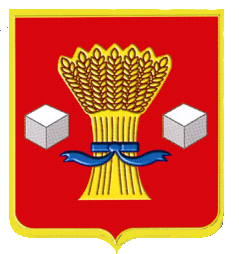 